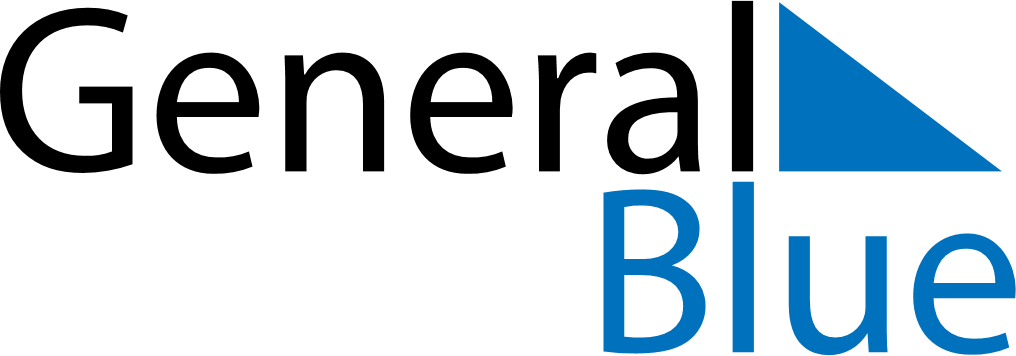 September 2024September 2024September 2024September 2024September 2024September 2024Roskilde, DenmarkRoskilde, DenmarkRoskilde, DenmarkRoskilde, DenmarkRoskilde, DenmarkRoskilde, DenmarkSunday Monday Tuesday Wednesday Thursday Friday Saturday 1 2 3 4 5 6 7 Sunrise: 6:17 AM Sunset: 8:06 PM Daylight: 13 hours and 49 minutes. Sunrise: 6:18 AM Sunset: 8:03 PM Daylight: 13 hours and 44 minutes. Sunrise: 6:20 AM Sunset: 8:01 PM Daylight: 13 hours and 40 minutes. Sunrise: 6:22 AM Sunset: 7:58 PM Daylight: 13 hours and 35 minutes. Sunrise: 6:24 AM Sunset: 7:56 PM Daylight: 13 hours and 31 minutes. Sunrise: 6:26 AM Sunset: 7:53 PM Daylight: 13 hours and 26 minutes. Sunrise: 6:28 AM Sunset: 7:50 PM Daylight: 13 hours and 22 minutes. 8 9 10 11 12 13 14 Sunrise: 6:30 AM Sunset: 7:48 PM Daylight: 13 hours and 17 minutes. Sunrise: 6:32 AM Sunset: 7:45 PM Daylight: 13 hours and 13 minutes. Sunrise: 6:34 AM Sunset: 7:43 PM Daylight: 13 hours and 8 minutes. Sunrise: 6:36 AM Sunset: 7:40 PM Daylight: 13 hours and 4 minutes. Sunrise: 6:38 AM Sunset: 7:37 PM Daylight: 12 hours and 59 minutes. Sunrise: 6:40 AM Sunset: 7:35 PM Daylight: 12 hours and 55 minutes. Sunrise: 6:41 AM Sunset: 7:32 PM Daylight: 12 hours and 50 minutes. 15 16 17 18 19 20 21 Sunrise: 6:43 AM Sunset: 7:29 PM Daylight: 12 hours and 46 minutes. Sunrise: 6:45 AM Sunset: 7:27 PM Daylight: 12 hours and 41 minutes. Sunrise: 6:47 AM Sunset: 7:24 PM Daylight: 12 hours and 36 minutes. Sunrise: 6:49 AM Sunset: 7:22 PM Daylight: 12 hours and 32 minutes. Sunrise: 6:51 AM Sunset: 7:19 PM Daylight: 12 hours and 27 minutes. Sunrise: 6:53 AM Sunset: 7:16 PM Daylight: 12 hours and 23 minutes. Sunrise: 6:55 AM Sunset: 7:14 PM Daylight: 12 hours and 18 minutes. 22 23 24 25 26 27 28 Sunrise: 6:57 AM Sunset: 7:11 PM Daylight: 12 hours and 14 minutes. Sunrise: 6:59 AM Sunset: 7:08 PM Daylight: 12 hours and 9 minutes. Sunrise: 7:01 AM Sunset: 7:06 PM Daylight: 12 hours and 5 minutes. Sunrise: 7:03 AM Sunset: 7:03 PM Daylight: 12 hours and 0 minutes. Sunrise: 7:05 AM Sunset: 7:01 PM Daylight: 11 hours and 55 minutes. Sunrise: 7:06 AM Sunset: 6:58 PM Daylight: 11 hours and 51 minutes. Sunrise: 7:08 AM Sunset: 6:55 PM Daylight: 11 hours and 46 minutes. 29 30 Sunrise: 7:10 AM Sunset: 6:53 PM Daylight: 11 hours and 42 minutes. Sunrise: 7:12 AM Sunset: 6:50 PM Daylight: 11 hours and 37 minutes. 